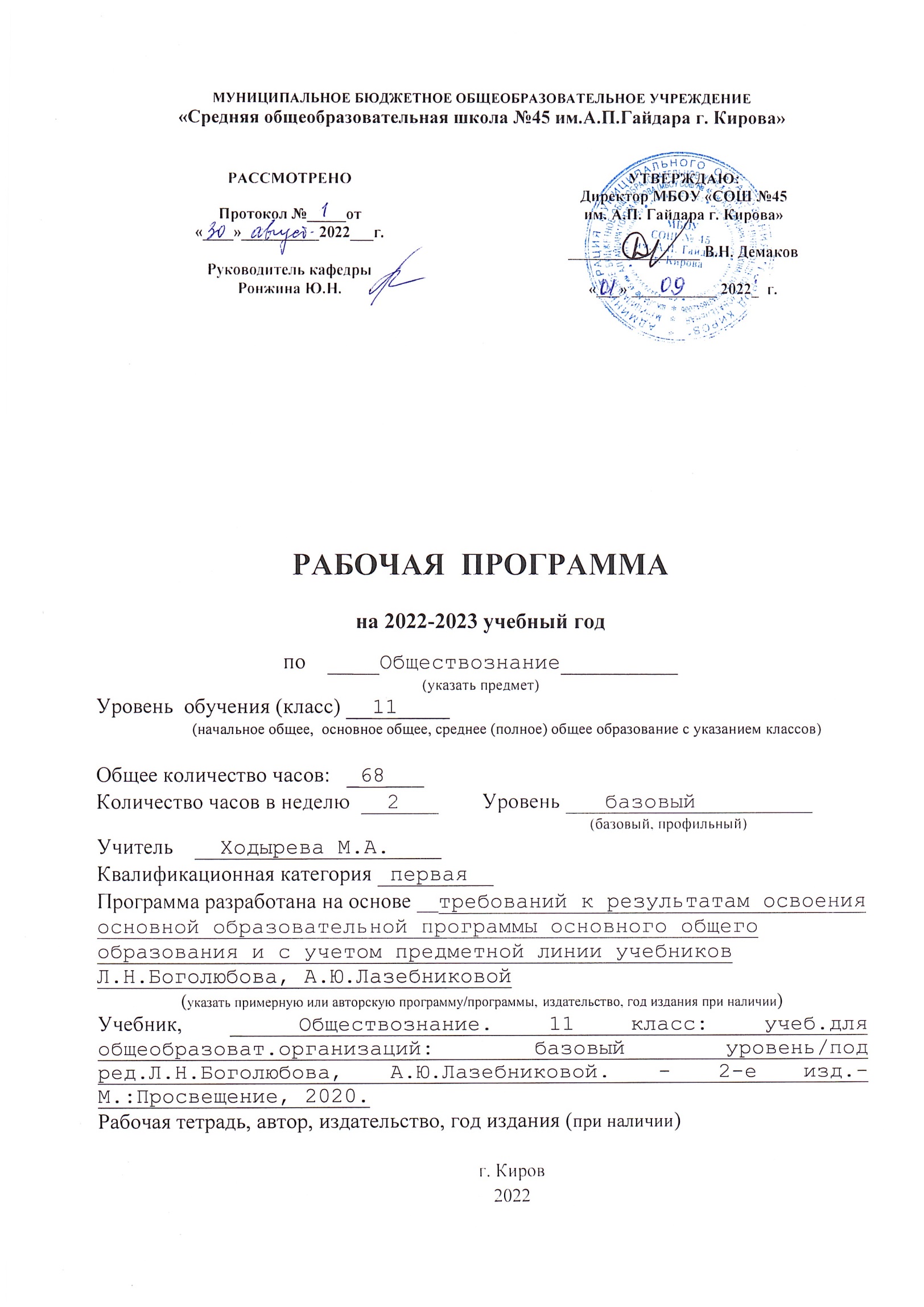 Пояснительная запискаПрограмма ориентирована на усвоение обязательного минимума по обществознанию, соответствующего стандартам Министерства образования Российской Федерации. Содержание данной программы соответствует завершающему этапу изучения обществознания в школе.	Основная цель обществознания в системе общего образования — сформировать у учащихся умение использовать правовые  знания в повседневной жизни.  Программа построена с учетом принципов системности, научности и доступности, а также преемственности  между различными разделами курса. Рабочая программа представляет собой целостный документ, включающий разделы: пояснительная записка, основное содержание, учебно-тематический план, требования к уровню подготовки обучающихся, приложение (календарно-тематическое планирование, УМК, критерии оценивания).Нормативно-правовые документы, на основании которых составлена программа.Федеральный закон от 9 декабря 2012 года N 273-ФЗ. «Об образовании в Российской Федерации» Федеральный закон от 29.12.2010 N 436-ФЗ (ред. от 01.07.2021) "О защите детей от информации, причиняющей вред их здоровью и развитию, Приказ Минобрнауки России от 17.05.2012 N 413 "Об утверждении федерального государственного образовательного стандарта среднего общего образования" Приказ Министерства просвещения Российской Федерации от 20.05.2020 № 254 "Об утверждении федерального перечня учебников, допущенных к использованию при реализации имеющих государственную аккредитацию образовательных программ начального общего, основного общего, среднего общего образования организациями, осуществляющими образовательную деятельность. Приказ Министерства просвещения Российской Федерации от 12.11.2021 № 819 "Об утверждении Порядка формирования федерального перечня учебников, допущенных к использованию при реализации имеющих государственную аккредитацию образовательных программ начального общего, основного общего, среднего общего образования". Письмо Министерства просвещения Российской Федерации от 11.11.2021 № 03–1899 «Об обеспечении учебными изданиями (учебниками и 234 учебными пособиями) обучающихся в 2022/23 учебном году» разъяснен порядок использования учебно-методических комплектов в период перехода на обновленные ФГОС 2021.    Порядка организации и осуществления образовательной деятельности по основным общеобразовательным программам - образовательным программам начального общего, основного общего и среднего общего образования, утвержденного приказом Министерства образования и науки Российской̆ Федерации от 22.03.2021 No 115;   Санитарные правила и нормы СанПиН 1.2.3685-21 «Гигиенические нормативы и требования к обеспечению безопасности и (или) безвредности для человека факторов среды обитания», утвержденных постановлением Главного государственного санитарного врача Российской Федерации от 28.01.2021 № 2  Авторской программы "Обществознание.10-11 классы, базовый уровень" (136 ч) под редакцией Л. Н. Боголюбова, академика РАО, доктора педагогических наук, профессора; Л. Ф.Ивановой, кандидата педагогических наук; А.Ю.Лазебниковой, доктора педагогических наук ("Просвещение".2016 год).Общие цели и задачи изучения обществознания в  школе:•	развитие личности, направленное на формирование правосознания и правовой культуры, социально-правовой активности, внутренней убежденности в необходимости соблюдения норм права, на осознание себя полноправным членом общества, имеющим гарантированные законом права и свободы; •	воспитание гражданской ответственности и чувства собственного достоинства; дисциплинированности, уважения к правам и свободам другого человека, демократическим правовым институтам, правопорядку;•	освоение знаний об основных принципах, нормах и институтах права, возможностях правовой системы России, необходимых для эффективного использования и защиты  прав и исполнения обязанностей, правомерной реализации гражданской позиции;•	овладение умениями, необходимыми для применения освоенных знаний и способов деятельности с целью реализации и защиты прав и законных интересов личности; содействия подержанию правопорядка в обществе; решения практических задач в социально-правовой сфере, а также учебных задач в образовательном процессе;•	формирование способности и готовности к самостоятельному принятию правовых решений, сознательному и ответственному действию в сфере отношений, урегулированных правом. Сведения о программе:Данная рабочая программа по обществознанию определяет наиболее оптимальные и эффективные для определенного класса содержание, формы,   методы и приемы организации образовательного процесса с целью получения результата, соответствующего требованиям стандарта.Обоснование выбора  программы:Данная программа рассчитана на  завершение учащимися средней школы изучения курса Обществознания, согласно учебно-методическому комплексу под редакцией Л.Н. Боголюбова.Информация о внесённых изменениях:   В программу существенных изменений не внесено. Однако, данная программа составлена с учетом   психолого – педагогической характеристик классов. Ввиду того, что классы состоят из учащихся с различной познавательной активностью, в программу введены различные по уровню сложности задания, кроме того, программа дополнена практическими и творческими формами работы.1.6. Определение места и роли предмета в овладении требований к уровню подготовки обучающихся.      	Рабочая программа  линии УМК «Обществознание» под ред. Л.Н. Боголюбова разработана в соответствии с учебным планом для ступени основного общего образования 10-11 класс. Таким образом, изучаемые в 11 классе темы, являются завершающими в курсе  «Обществознания». При изучении курса «Обществознание» в основной школе широко используются межпредметные связи, прежде всего это опора на знания учащихся по истории, литературе, искусству, географии. Кроме того, учебный предмет «Обществознание» в основной школе призван помогать предпрофильному самоопределению школьников. 1.7. Информация о количестве учебных часов.     В соответствии с учебным планом, а также годовым календарным учебным графиком рабочая программа рассчитана на 68 учебных часов в год, 2 часа в неделю 1.8. Формы организации образовательного процесса.основная форма — урокэкскурсиипроектная деятельностьприменение электронного обучения, дистанционных образовательных технологий , онлайн-курсы, обеспечивающие для обучающихся независимо от их места нахождения и организации, в которой они осваивают образовательную программу, достижение и оценку результатов обучения путем организации образовательной деятельности в электронной информационно-образовательной среде, к которой предоставляется открытый доступ через информационно-телекоммуникационную сеть «Интернет» 1.9. Технологии обучения.В основе данной программы лежит системно-деятельностный подход к обучению. Так же, ввиду различных особенностей обучающихся, важное место играет дифференцированное и личностно-ориентированное обучение1.10.  Механизмы формирования ключевых компетенций.  На завершающем этапе изучения обществознания в средней школе,  будут сделать акценты на формирование у учащихся правовой культуры,  на становление у учащихся познавательного интереса к окружающему миру и законам по которым он живёт, важными станут следующие компетенции, сформированные благодаря отработке универсальных учебных действий.ценностно-смысловая компетенция,                                                                    общекультурная компетенция,                                                                            учебно-познавательная компетенция,                                                                 информационная компетенция,                                                                             коммуникативная компетенция,                                                                           социально-трудовая компетенция,                                                                        компетенция личностного самосовершенствования.Ожидаемые результаты в конце 11 класса:     Личностными результатами выпускников основной школы, формируемыми при изучении содержания курса по обществознанию, являются:мотивированность и направленность на активное и созидательное участие в будущем в общественной и государственной жизни;заинтересованность не только в личном успехе, но и в развитии различных сторон жизни общества, в благополучии и процветании своей страны;ценностные ориентиры, основанные на идеях патриотизма, любви и уважения к Отечеству; на отношении к человеку, его правам и свободам как высшей ценности; на стремлении к укреплению исторически сложившегося государственного единства; на признании равноправия народов, единства разнообразных культур; на убежденности в важности для общества семьи и семейных традиций; на осознании необходимости поддержания гражданского мира и согласия и своей ответственности за судьбу страны перед нынешними и грядущими поколениями.Метапредметные результаты изучения обществознания выпускниками основной школы проявляются в:умении сознательно организовывать свою познавательную деятельность (от постановки цели до получения и оценки результата);умении объяснять явления и процессы социальной действительности с научных, социально-философских позиций; рассматривать их комплексно в контексте сложившихся реалий и возможных перспектив;способности анализировать реальные социальные ситуации, выбирать адекватные способы деятельности и модели поведения в рамках реализуемых основных социальных ролей (производитель, потребитель и др.);овладении различными видами публичных выступлений (высказывания, монолог, дискуссия) и следовании этическим нормам и правилам ведения диалога;умении выполнять познавательные и практические задания, в том числе с использованием проектной деятельности на уроках и в доступной социальной практике, на:использование элементов причинно-следственного анализа;исследование несложных реальных связей и зависимостей;определение сущностных характеристик изучаемого объекта; выбор верных критериев для сравнения, сопоставления, оценки объектов;поиск и извлечение нужной информации по заданной теме в адаптированных источниках различного типа;перевод информации из одной знаковой системы в другую (из текста в таблицу, из аудиовизуального ряда в текст и др.), выбор знаковых систем адекватно познавательной и коммуникативной ситуации;объяснение изученных положений на конкретных примерах;оценку своих учебных достижений, поведения, черт своей личности с учетом мнения других людей, в том числе для корректировки собственного поведения в окружающей среде; выполнение в повседневной жизни этических и правовых норм, экологических требований;определение собственного отношения к явлениям современной жизни, формулирование своей точки зрения.1.11 .  Требования к уровню подготовки учащихся по обществознаниюПредметными результатами освоения выпускниками 11 класса программы по обществознанию являются:Выпускник научится:характеризовать основные социальные объекты, выделяя их существенные признаки, закономерности развития;анализировать информацию о социальных объектах, выделяя их общие черты и различия, устанавливать соответствия между существенными чертами и признаками изученных социальных явлений и обществоведческими терминами и понятиями;объяснять причинно-следственные и функциональные связи изученных социальных объектов (включая взаимодействие человека и общества, важнейших социальных институтов общества и природной среды, общества и культуры, взаимосвязи подсистем и элементов общества);-	раскрывать на примерах изученные теоретические положения и понятия социально-экономических и гуманитарных наук;осуществлять поиск социальной информации, представленной в различных знаковых системах;извлекать из неадаптированных оригинальных текстов знания по заданным темам; систематизировать, анализировать и обобщать неупорядоченную социальную информацию; различать в ней факты и мнения, аргументы и выводы;оценивать действия субъектов социальной жизни, включая личности, группы, организации с точки зрения социальных норм, экономической рациональности;формулировать на основе приобретенных обществоведческих знаний собственные суждения и аргументы по определенным проблемам;подготовить устное выступление, творческую работу по социальной проблематике;применять социально-экономические и гуманитарные знания в процессе решения познавательных задач по актуальным социальным проблемам;использовать приобретенные знания и умения в практической деятельности и повседневной жизни для:успешного выполнения типичных социальных ролей, сознательного взаимодействия с различными социальными институтами;совершенствования собственной познавательной деятельности;критического восприятия информации, получаемой в межличностном общении и в массовой коммуникации, осуществления самостоятельного поиска, анализа и использования собранной социальной информации;решения практических жизненных проблем, возникающих в социальной деятельности;ориентировки в актуальных общественных событиях и процессах; определения личной и гражданской позиции;предвидения возможных последствий определенных социальных действий;оценки происходящих событий и поведения людей с точки зрения морали и права;реализации и защиты прав человека и гражданина, осознанного выполнения гражданских обязанностей;осуществления конструктивного взаимодействия людей с разными убеждениями, культурными ценностями, социальным положением.1.12. Виды и формы контроля.     Основными видами контроля считать текущий (на каждом уроке), тематический (осуществляется в период изучения той или иной темы), промежуточный (ограничивается рамками четверти, полугодия), итоговый (в конце года). Формами контроля может быть:зачет, практическая работа, контрольная работа;тестирование;доклады, рефераты, сообщения.ОСНОВНОЕ СОДЕРЖАНИЕ11 класс (68 ч)Повторение. (3 ч)Повторение основного содержания курса обществознания за 10 класс, темы «Право». Введение в изучение курса «Обществознание. 11 класс». Входная диагностика.РАЗДЕЛ I. ЧЕЛОВЕК И ЭКОНОМИКА (24 ч)Экономика и экономическая наука. Что изучает экономическая наука. Экономическая деятельность. Измерители экономической деятельности. Понятие ВВП.Экономический рост и развитие. Факторы экономического роста. Экономические циклы.Рынок и рыночные структуры. Конкуренция и монополия. Спрос и предложение. Факторы спроса и предложения. Фондовый рынок. Акции, облигации и другие ценные бумаги.Роль фирм в экономике. Факторы производства и факторные доходы. Постоянные и переменные издержки. Экономические и бухгалтерские издержки и прибыль. Налоги, уплачиваемые предприятиями.Бизнес в экономике. Организационно-правовые формы и правовой режим предпринимательской деятельности.Вокруг бизнеса. Источники финансирования бизнеса. Основные принципы менеджмента. Основы маркетинга.Роль государства в экономике. Общественные блага. Внешние эффекты. Госбюджет. Государственный долг. Основы денежной и бюджетной политики. Защита конкуренции и антимонопольное законодательство. Бюджетная система Российской Федерации. Формирование бюджета в Российской Федерации.  Муниципальные  органы власти: формирование местного бюджета и расходные статьи. Возможности участия граждан в этом процессе.Банковская система. Роль центрального банка. Основные операции коммерческих банков. Финансовые институты. Виды, причины и последствия инфляции. Кредитование: его роль в современной экономике государств, фирм и домохозяйств. Плюсы  и минусы (риски) кредитования граждан.Рынок труда. Безработица. Причины и экономические последствия безработицы. Государственная политика в области занятости.Мировая экономика. Государственная политика в области международной торговли. Глобальные проблемы экономики.Экономика потребителя. Электронные деньги. Сбережения, страхование. Доходы  и расходы; навыки планирования. Защита прав потребителя. Экономика производителя. Рациональное экономическое поведение потребителя и производителя.РАЗДЕЛ II. ПРОБЛЕМЫ СОЦИАЛЬНО-ПОЛИТИЧЕСКОГО РАЗВИТИЯ ОБЩЕСТВА (15ч)Свобода и необходимость в человеческой деятельности. Выбор в условиях альтернативы и ответственность за его последствия.Демографическая ситуация в РФ. Проблема неполных семей.Религиозные объединения и организации в РФ. Опасность тоталитарных сект.Общественное и индивидуальное сознание. Социализация индивида.Политическое сознание. Политическая идеология. Политическая психология. Политическое поведение. Многообразие форм политического поведения. Современный терроризм, его опасность. Роль СМИ в политической жизни.Политическая элита. Особенности ее формирования в современной России.Политическое лидерство. Типология лидерства. Лидеры и ведомые.   РАЗДЕЛ III. ЧЕЛОВЕК И ЗАКОН (21 ч)Гуманистическая роль естественного права. Тоталитарное правопонимание. Развитие норм естественного права. Естественное право как юридическая реальность. Законотворческий процесс в Российской Федерации.Гражданин, его права и обязанности. Гражданство в РФ. Воинская обязанность. Альтернативная гражданская служба. Права и обязанности налогоплательщика.Экологическое право. Право граждан на благоприятную окружающую среду. Способы защиты экологических прав. Экологические правонарушения.Гражданское право. Субъекты гражданского права. Имущественные права. Право на интеллектуальную собственность. Наследование. Неимущественные права: честь, достоинство, имя. Способы защиты имущественных и неимущественных прав.Семейное право. Порядок и условия заключения брака. Порядок и условия расторжения брака. Правовое регулирование отношений супругов.Занятость и трудоустройство. Порядок приема на работу, заключение и расторжение трудового договора. Правовые основы социальной защиты и социального обеспечения. Правила приема в образовательные учреждения профессионального образования. Порядок оказания платных образовательных услуг.Процессуальное право. Споры, порядок их рассмотрения. Особенности административной юрисдикции. Гражданский процесс: основные правила и принципы. Особенности уголовного процесса. Суд присяжных. Конституционное судопроизводство.Международная защита прав человека. Международная система защиты прав человека в условиях мирного времени. Международная защита прав человека в условиях военного времени. Международное гуманитарное право.Повторительно-обобщающий урок (5 часов).Учебно-тематический план№ п/пНаименование разделов и темВсего часовТестыКонтрольные работы (в формате ЕГЭ)Проекты, доклады к семинару    1.Повторение312.Человек и экономика24525     3.Проблемы социально-политического развития общества15314     4.Человек и закон21413       5.Повторительно-обобщающий урок511Итого:6813612